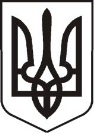 У К Р А Ї Н АЛ У Г А Н С Ь К А    О Б Л А С Т ЬП О П А С Н Я Н С Ь К А    М І С Ь К А    Р А Д АШ О СТ О Г О    С К Л И К А Н Н ЯРОЗПОРЯДЖЕННЯміського голови12.07. 2018 р                                      м.Попасна                                                         № 163                                         Про затвердження  проекту будівництва          Відповідно до п.10 Порядку затвердження проектів будівництва і проведення їх експертизи, затвердженого Постановою КМУ від 11.05.2011 року №560, розглянувши проектно – кошторисну документацію на поточний ремонт асфальтобетонного покриття  вул. Ніколенка м. Попасна Луганської області:Затвердити проект будівництва;«Поточний ремонт асфальтобетонного покриття  вул. Ніколенка  м. Попасна Луганської області»Міський голова                                                                            Ю.І. ОнищенкоПоказникиОд. виміруКількістьВид будівництваПоточний ремонтПоточний ремонтЗагальна кошторисна вартість будівництва У тому числі: - будівельні роботи-  інші витратиТис. грн.Тис. грн.Тис. грн199,875155,6435144,23149